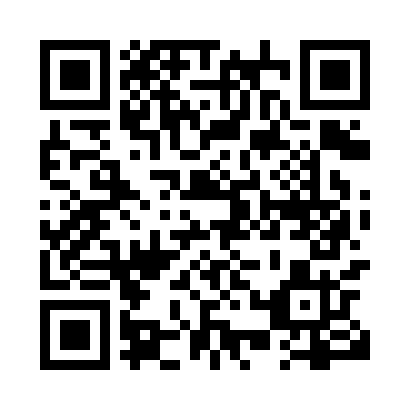 Prayer times for Tilley Road, New Brunswick, CanadaWed 1 May 2024 - Fri 31 May 2024High Latitude Method: Angle Based RulePrayer Calculation Method: Islamic Society of North AmericaAsar Calculation Method: HanafiPrayer times provided by https://www.salahtimes.comDateDayFajrSunriseDhuhrAsrMaghribIsha1Wed4:216:021:176:208:3310:152Thu4:196:011:176:218:3410:173Fri4:165:591:176:228:3610:194Sat4:145:581:176:238:3710:215Sun4:125:561:176:248:3810:236Mon4:105:551:176:248:4010:257Tue4:085:531:176:258:4110:278Wed4:055:521:176:268:4210:299Thu4:035:501:176:278:4410:3110Fri4:015:491:176:288:4510:3311Sat3:595:481:176:288:4610:3512Sun3:575:461:176:298:4810:3713Mon3:555:451:176:308:4910:3914Tue3:535:441:176:318:5010:4115Wed3:515:421:176:318:5110:4316Thu3:495:411:176:328:5310:4617Fri3:475:401:176:338:5410:4818Sat3:455:391:176:348:5510:5019Sun3:435:381:176:348:5610:5220Mon3:415:371:176:358:5810:5421Tue3:395:361:176:368:5910:5622Wed3:375:351:176:369:0010:5823Thu3:365:341:176:379:0110:5924Fri3:345:331:176:389:0211:0125Sat3:325:321:176:389:0311:0326Sun3:315:311:176:399:0411:0527Mon3:295:301:176:409:0511:0728Tue3:275:291:186:409:0611:0929Wed3:265:291:186:419:0711:1030Thu3:245:281:186:429:0811:1231Fri3:235:271:186:429:0911:14